Кировское областное государственное 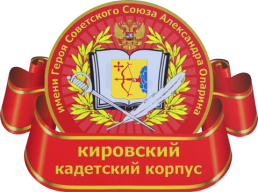 общеобразовательное автономное учреждение «Кировский кадетский корпус имени Героя Советского Союза А. Я. Опарина»   РАБОЧАЯ ПРОГРАММАпо внеурочной деятельности 
курс «История кадетства»
(общеинтеллектуальное   направление)в 7 - х взводах на 2022  – 2023  уч. годст.  Просница  2022 г.Рабочая программа по внеурочной деятельности «История кадетства» в 7-х взводах. Количество часов в неделю – 1 ч. (компонент образовательной организации учебного плана внеурочной деятельности).Количество часов в год – 17 ч.,  в соответствии с Учебным планом КОГОАУ  «Кировского кадетского корпуса имени Героя Советского Союза А. Я. Опарина» на 2022-2023  уч. год  и годовым календарным графиком.Уровень изучения учебного материала – базовый.Рабочая программа составлена на основе:требований Федерального закона от 29 декабря 2012 г. N 273-ФЗ "Об образовании в Российской Федерации",Федерального государственного образовательного стандарта основного общего образования и  среднего общего образования, на основании Концепции духовно-нравственного развития и воспитания личности гражданина России. Программа курса «История кадетства» является составной частью образовательной программы корпуса и предназначена для кадет. Курс является составной частью духовного, нравственного и патриотического воспитания кадет, тесно связан с такими общеобразовательными предметами, как история, литература, обществознание.Основной ведущей идеей программы «История кадетства» является ознакомление кадет с историей кадетского образования, источниками культуры кадетского образования, свойственной ему культурой и нравственностью. Ознакомление с символикой, знаками, знамёнами кадетских корпусов России. Рассматриваемые персоналии выдающихся личностей, бывших выпускников кадетских корпусов своим примером призваны воспитывать патриотизм, нравственность, силу духа будущих выпускников кадетских корпусов.Актуальностью программы является необходимость ознакомления кадет с военным компонентом, который включает в себя краткую историю военных учебных заведений в России, а так же актуализацию знаний воспитанников по истории Отечества.Идеи и цели курса направлены на адаптацию кадет к обучению в кадетском корпусе, а также повышение уровня знаний, для раскрытия творческого  потенциала  кадета, выявление его способностей и осознания его принадлежности к кадетству.Данный курс истории кадетских корпусов реализует личностно ориентированный и деятельностный подход. Формирование целостных представлений об историческом прошлом России и кадетских корпусов осуществляется в результате активной познавательной деятельности, благодаря личностному осмыслению исторических фактов и явлений.  Образовательный процесс курса предполагает приоритет воспитательных и развивающих целей. История кадетства в России рассматривается во взаимосвязи с историей России, что позволяет воспитанникам широко представить картины исторического прошлого, показывает связь поколений, раскрывает смысл традиций кадетского братства «Честь, Доблесть, Отечество» наследуемых новыми поколениями патриотически воспитанной молодёжи. Воспитанники при изучении курса способны осмыслить логику исторических явлений влияющих на развитие кадетских корпусов, исторического прошлого нашего государства. Именно изучение истории кадетских корпусов во взаимосвязи с историей России помогает кадетам получить целостную картину прошлого. Формируя тем самым ценностные ориентиры социального положения в обществе.По мере изучения курса «Истории кадетства» открывается представление об исторических источниках кадетского образования, о сложившихся нормах морали и поведения кадет, мировоззренческих ценностях, что позволяет воспитанникам осознанно определять собственную принадлежность сложившегося сообщества. Таким образом, данный курс исторического образования способствует воспитанию личностно и общественно востребованных качеств, в том числе гражданских и демократических.Принцип отбора содержания курса связан с преемственностью целей исторического образования с учётом внутри предметных связей, а так же с учётом возрастных особенностей развития кадет среднего звена.Цель: воспитание гражданственности, национальной идентичности, развитие моральных и этических чувств, мировоззренческих убеждений, на основе исторически сложившихся культурных, нравственных традиций, социальных установок кадетского образования.          Задачи:развивать способности соотносить свои взгляды и принципы с исторически сложившимися мировоззрениями, окружающей реальностью;освоить знания об истории культуры кадетского образования;формировать целостное представления о месте и роли кадетских корпусов в России, её историческом развитии;овладевать умениями и навыками анализа исторической информации, связанной с историей и культурой кадетского образования;формировать высококультурное всестороннее развитие человека, с активной социальной позицией.      Основные формы организации работы на занятии: фронтальная и индивидуальная. Как дополнительные используются также групповая и парная формы работы. При преподавании используются:проблемный метод преподавания;занятия – лекции, игровые уроки, комбинированные занятия;практические занятия при анализе исторических источников и документов;мультимедийный материал: лекции, отрывки из кинофильмов, презентации, анимированные презентации.Использование современных образовательных технологий обеспечивает системно-деятельностный подход и активизацию мыслительной деятельности кадет:Технология развития критического мышления через чтение и письмо;Технология интеллектуальных, сюжетно-ролевых игр (игр с правилами);Технология проектной деятельности;ИКТ - технологии.Использование внеурочной деятельности с использованием таких внеаудиторных форм организации образовательного процесса, как:Экскурсии, музейные уроки с участием живых свидетелей истории, учебные проекты, практики (использование потенциала кадетского историко-краеведческого музея);Интеллектуальные и сюжетно-ролевые игры, социальные практики, проекты.Традиционные КТД (событийного характера), которые предусматривают интеграцию основного и дополнительного образования: акция «Свеча Памяти», «Посвящение в кадеты».Предполагаемые результаты реализации курса:Предметные результаты: включают в себя освоение кадетами в ходе изучения курса  специфические знания, умения и навыки по истории кадетства, виды деятельности по получению нового знания в рамках курса, его преобразованию и применению в учебных, учебно-проектных и социально-проектных ситуациях, формирование научного типа мышления,  научных представлений о ключевых теориях, типах и видах отношений, владение научной терминологией, ключевыми понятиями, методами и приемами:в результате изучения курса кадет должен знать:историю создания и развития кадетского движения в России;историю Российских кадетских корпусов за рубежом;историю создания и развития суворовских и нахимовских училищ;о восстановлении в России кадетского движения в настоящее время.Ученик должен уметь:пользоваться дополнительной литературой (задачниками по истории, хрестоматиями, литературой, интернет - ресурсами);выполнять практические задания (написание рефератов, разработка проектов по темам), в том числе на компьютере.Кроме этого, кадеты  должны обладать компетенциями по использованию полученных знаний и умений для:приобщения к национальной истории и духовной культуре;формирования личности;выработки убеждений и потребности в сознательном, добровольном и творческом служении Отечеству на гражданском и военном поприще.Метапредметные результаты:регулятивные  УУД:Умение самостоятельно определять цели обучения, ставить и формулировать новые задачи в учебе и познавательной деятельности, развивать мотивы и интересы своей познавательной деятельности. Кадет сможет:идентифицировать собственные проблемы и определять главную проблему;выдвигать версии решения проблемы, формулировать гипотезы, предвосхищать конечный результат;ставить цель деятельности на основе определенной проблемы и существующих возможностей;формулировать учебные задачи как шаги достижения поставленной цели деятельности;Умение самостоятельно планировать пути достижения целей, в том числе альтернативные, осознанно выбирать наиболее эффективные способы решения учебных и познавательных задач. Обучающийся сможет:определять необходимые действие(я) в соответствии с учебной и познавательной задачей и составлять алгоритм их выполнения;обосновывать и осуществлять выбор наиболее эффективных способов решения учебных и познавательных задач;определять/находить, в том числе из предложенных вариантов, условия для выполнения учебной и познавательной задачи;выстраивать жизненные планы на краткосрочное будущее (заявлять целевые ориентиры, ставить адекватные им задачи и предлагать действия, указывая и обосновывая логическую последовательность шагов);выбирать из предложенных вариантов и самостоятельно искать средства/ресурсы для решения задачи/достижения цели;составлять план решения;описывать свой опыт, оформляя его для передачи другим людям в виде технологии решения практических задач определенного класса;Умение соотносить свои действия с планируемыми результатами, осуществлять контроль своей деятельности в процессе достижения результата, определять способы действий в рамках предложенных условий и требований, корректировать свои действия в соответствии с изменяющейся ситуацией. Кадет сможет:определять совместно с педагогом и сверстниками критерии планируемых результатов и критерии оценки своей учебной деятельности;систематизировать (в том числе выбирать приоритетные) критерии планируемых результатов и оценки своей деятельности;отбирать инструменты для оценивания своей деятельности, осуществлять самоконтроль своей деятельности в рамках предложенных условий и требований;оценивать свою деятельность, аргументируя причины достижения или отсутствия планируемого результата;работая по своему плану, вносить коррективы в текущую деятельность на основе анализа изменений ситуации для получения запланированных характеристик продукта/результата;сверять свои действия с целью и, при необходимости, исправлять ошибки самостоятельно.Умение оценивать правильность выполнения учебной задачи, собственные возможности ее решения. Кадет сможет:определять критерии правильности (корректности) выполнения учебной задачи;анализировать и обосновывать применение соответствующего инструментария для выполнения учебной задачи;свободно пользоваться выработанными критериями оценки и самооценки, исходя из цели и имеющихся средств, различая результат и способы действий;оценивать продукт своей деятельности по заданным и/или самостоятельно определенным критериям в соответствии с целью деятельности;обосновывать достижимость цели выбранным способом на основе оценки своих внутренних ресурсов и доступных внешних ресурсов;фиксировать и анализировать динамику собственных образовательных результатов.Владение основами самоконтроля, самооценки, принятия решений и осуществления осознанного выбора в учебной и познавательной. Кадет сможет:наблюдать и анализировать собственную учебную и познавательную деятельность и деятельность других кадет в процессе взаимопроверки;соотносить реальные и планируемые результаты индивидуальной образовательной деятельности и делать выводы;принимать решение в учебной ситуации и нести за него ответственность;самостоятельно определять причины своего успеха или неуспеха и находить способы выхода из ситуации неуспеха;ретроспективно определять, какие действия по решению учебной задачи или параметры этих действий привели к получению имеющегося продукта учебной деятельности;демонстрировать приемы регуляции психофизиологических/ эмоциональных состояний для достижения эффекта успокоения (устранения эмоциональной напряженности), эффекта восстановления (ослабления проявлений утомления), эффекта активизации (повышения психофизиологической реактивности).познавательные УУДУмение определять понятия, создавать обобщения, устанавливать аналогии, классифицировать, самостоятельно выбирать основания и критерии для классификации, устанавливать причинно-следственные связи, строить логическое рассуждение, умозаключение (индуктивное, дедуктивное, по аналогии) и делать выводы. Кадет  сможет:подбирать слова, соподчиненные ключевому слову, определяющие его признаки и свойства;выстраивать логическую цепочку, состоящую из ключевого слова и соподчиненных ему слов;выделять общий признак двух или нескольких предметов или явлений и объяснять их сходство;объединять предметы и явления в группы по определенным признакам, сравнивать, классифицировать и обобщать факты и явления;выделять явление из общего ряда других явлений;определять обстоятельства, которые предшествовали возникновению связи между явлениями, из этих обстоятельств выделять определяющие, способные быть причиной данного явления, выявлять причины и следствия явлений;строить рассуждение от общих закономерностей к частным явлениям и от частных явлений к общим закономерностям;строить рассуждение на основе сравнения предметов и явлений, выделяя при этом общие признаки;излагать полученную информацию, интерпретируя ее в контексте решаемой задачи;самостоятельно указывать на информацию, нуждающуюся в проверке, предлагать и применять способ проверки достоверности информации;вербализовать эмоциональное впечатление, оказанное на него источником;объяснять явления, процессы, связи и отношения, выявляемые в ходе познавательной и исследовательской деятельности (приводить объяснение с изменением формы представления; объяснять, детализируя или обобщая; объяснять с заданной точки зрения);выявлять и называть причины события, явления, в том числе возможные / наиболее вероятные причины, возможные последствия заданной причины, самостоятельно осуществляя причинно-следственный анализ;делать вывод на основе критического анализа разных точек зрения, подтверждать вывод собственной аргументацией или самостоятельно полученными данными.Умение создавать, применять и преобразовывать знаки и символы, модели и схемы для решения учебных и познавательных задач. Кадет  сможет:обозначать символом и знаком предмет и/или явление;определять логические связи между предметами и/или явлениями, обозначать данные логические связи с помощью знаков в схеме;создавать абстрактный или реальный образ предмета и/или явления;строить модель/схему на основе условий задачи и/или способа ее решения;создавать вербальные, вещественные и информационные модели с выделением существенных характеристик объекта для определения способа решения задачи в соответствии с ситуацией;преобразовывать модели с целью выявления общих законов, определяющих данную предметную область;переводить сложную по составу (многоаспектную) информацию из графического или формализованного (символьного) представления в текстовое, и наоборот;строить схему, алгоритм действия, исправлять или восстанавливать неизвестный ранее алгоритм на основе имеющегося знания об объекте, к которому применяется алгоритм;строить доказательство: прямое, косвенное, от противного;анализировать/рефлексировать опыт разработки и реализации учебного проекта, исследования (теоретического, эмпирического) на основе предложенной проблемной ситуации, поставленной цели и/или заданных критериев оценки продукта/результата.8. Развитие мотивации к овладению культурой активного использования словарей и других поисковых систем. Кадет  сможет:определять необходимые ключевые поисковые слова и запросы;осуществлять взаимодействие с электронными поисковыми системами, словарями;формировать множественную выборку из поисковых источников для объективизации результатов поиска;соотносить полученные результаты поиска со своей деятельностью.Коммуникативные УУД          1. Умение организовывать учебное сотрудничество и совместную деятельность с учителем и сверстниками; работать индивидуально и в группе: находить общее решение и разрешать конфликты на основе согласования позиций и учета интересов; формулировать, аргументировать и отстаивать свое мнение. Кадет сможет:определять возможные роли в совместной деятельности;играть определенную роль в совместной деятельности;принимать позицию собеседника, понимая позицию другого, различать в его речи: мнение (точку зрения), доказательство (аргументы), факты; гипотезы, аксиомы, теории;определять свои действия и действия партнера, которые способствовали или препятствовали продуктивной коммуникации;строить позитивные отношения в процессе учебной и познавательной деятельности;корректно и аргументированно отстаивать свою точку зрения, в дискуссии уметь выдвигать контраргументы, перефразировать свою мысль (владение механизмом эквивалентных замен);критически относиться к собственному мнению, с достоинством признавать ошибочность своего мнения (если оно таково) и корректировать его;предлагать альтернативное решение в конфликтной ситуации;выделять общую точку зрения в дискуссии;договариваться о правилах и вопросах для обсуждения в соответствии с поставленной перед группой задачей;организовывать учебное взаимодействие в группе (определять общие цели, распределять роли, договариваться друг с другом и т. д.);устранять в рамках диалога разрывы в коммуникации, обусловленные непониманием/неприятием со стороны собеседника задачи, формы или содержания диалога.         10. Умение осознанно использовать речевые средства в соответствии с задачей коммуникации для выражения своих чувств, мыслей и потребностей для планирования и регуляции своей деятельности; владение устной и письменной речью, монологической контекстной речью. Кадет сможет:определять задачу коммуникации и в соответствии с ней отбирать речевые средства;отбирать и использовать речевые средства в процессе коммуникации с другими людьми (диалог в паре, в малой группе и т. д.);представлять в устной или письменной форме развернутый план собственной деятельности;соблюдать нормы публичной речи, регламент в монологе и дискуссии в соответствии с коммуникативной задачей;высказывать и обосновывать мнение (суждение) и запрашивать мнение партнера в рамках диалога;принимать решение в ходе диалога и согласовывать его с собеседником;создавать письменные «клишированные» и оригинальные тексты с использованием необходимых речевых средств;использовать вербальные средства (средства логической связи) для выделения смысловых блоков своего выступления;использовать невербальные средства или наглядные материалы, подготовленные/отобранные под руководством учителя;делать оценочный вывод о достижении цели коммуникации непосредственно после завершения коммуникативного контакта и обосновывать его.Формирование и развитие компетентности в области использования информационно-коммуникационных технологий (далее – ИКТ). Кадет сможет:целенаправленно искать и использовать информационные ресурсы, необходимые для решения учебных и практических задач с помощью средств ИКТ;выбирать, строить и использовать адекватную информационную модель для передачи своих мыслей средствами естественных и формальных языков в соответствии с условиями коммуникации;выделять информационный аспект задачи, оперировать данными, использовать модель решения задачи;использовать компьютерные технологии (включая выбор адекватных задаче инструментальных программно-аппаратных средств и сервисов) для решения информационных и коммуникационных учебных задач, в том числе: вычисление, написание писем, сочинений, докладов, рефератов, создание презентаций и др.;использовать информацию с учетом этических и правовых норм;создавать информационные ресурсы разного типа и для разных аудиторий, соблюдать информационную гигиену и правила информационной безопасности.Личностные результаты:сформированность российской гражданской идентичности, патриотизма, любви к Отечеству и уважения к своему народу, готовности к служению Отечеству в различных видах гражданской и профессиональной деятельности;сформированность гражданской позиции выпускника как сознательного, активного и ответственного члена российского общества, уважающего закон и правопорядок, осознающего и принимающего свою ответственность за благосостояние общества, обладающего чувством собственного достоинства, способного противостоять социально опасным и враждебным явлениям в общественной жизни;готовность к защите Отечества, к службе в Вооружённых Силах Российской Федерации;сформированность целостного мировоззрения, соответствующего современному уровню развития науки и общественной практики, основанного на диалоге культур, различных форм общественного сознания - науки, искусства, морали, религии, правосознания, понимание своего места в поликультурном мире;сформированность основ личностного саморазвития и самовоспитания в обществе на основе общечеловеческих нравственных ценностей и идеалов российского гражданского общества с учётом вызовов, стоящих перед Россией и всем человечеством; готовность и способность к самостоятельной, творческой и ответственной деятельности (образовательной, учебно-исследовательской, коммуникативной и др.);сформированность толерантного сознания и поведения личности в поликультурном мире, готовности и способности вести диалог с другими людьми, достигать в нём взаимопонимания, находить общие цели и сотрудничать для их достижения;сформированность навыков социализации и продуктивного сотрудничества со сверстниками, старшими и младшими в образовательной, общественно полезной, учебно-исследовательской, учебно-инновационной и других видах деятельности;сформированность нравственного сознания, чувств и поведения на основе сознательного усвоения общечеловеческих нравственных ценностей (любовь к человеку, доброта, милосердие, равноправие, справедливость, ответственность, свобода выбора, честь, достоинство, совесть, честность, долг), компетентность в решении моральных дилемм и осуществлении нравственного выбора; приобретение опыта,  нравственно ориентированной общественной деятельности;принятие и реализацию ценностей здорового и безопасного образа жизни: потребность в занятиях физкультурой и спортивно-оздоровительной деятельностью, отрицательное отношение к употреблению алкоголя, наркотиков, курению; бережное, ответственное и компетентное отношение к физическому и психологическому здоровью как собственному, так и других людей;осознанный выбор будущей профессии на основе понимания её ценностного содержания и возможностей реализации собственных жизненных планов;ответственное отношение к созданию семьи на основе осознанного принятия ценностей семейной жизни – любви, равноправия, заботы, ответственности – и их реализации в отношении членов своей семьи.Содержание:История возникновения и становления кадетских корпусов в России», XVII – начало XX векаИсключительное значение воспитания молодёжи. Воспитание в древнем мире. Первоначальное зарождение идеи целостного воспитания. Система воспитания в Афинах как источник первоначальных педагогических концепций. Общественные гимназии. Гражданские и воинские добродетели. Воспитание души и тела. Взаимосвязи политического строя Афин и системы воспитания.Кадетские школы в Европе. Военное образование в России в XVI- XVII веках. Военные реформы и преобразования Петра Великого. У истоков русской военной школы. Становление военного образования в начале XVIII века. Навигацкие, артиллерийские, инженерные и другие военные школы и их питомцы.Россия в период правления императрицы Анны  Иоанновны. Основные предпосылки создания кадетских корпусов в России. Кадетский корпус - новый тип учебного заведения. Отличия Российских кадетских корпусов. Регламент, программа обучения и устав первого кадетского корпуса.Корпус кадет шляхетских детей Анны Иоанновны. Сухопутный кадетский корпус (Первый Его Императорского Величества кадетский корпус).Артиллерийский и инженерный шляхетский кадетский корпус (2-й кадетский императора Петра Великого корпус) и его филиалы; Корпус чужестранных единоверцев.Пажеский Его Императорского Величества корпус. Константиновский кадетский корпус (Дворянский полк). Горный кадетский корпус. Кадетские корпуса при Елизавете Петровне. Преобразования Екатерины II и И. И. Бецкого. Преобразования М. И. Кутузова в Сухопутном кадетском корпусе. Пажеский Его Императорского Величества корпус. Гродненский кадетский корпус. Кадетские корпуса в период правления Павла I. Взаимоотношения воспитанников и кадет с начальствующим и педагогическим составом и между собой. Быт и внутренняя среда в кадетских корпусах. Церковь в жизни кадетских корпусов. Кадетские корпуса и благотворительность.Форма одежды кадет. Появление кадетской формы. Формирование единого образца кадетской формы. Форма одежды кадетского корпуса в 1732 году. Форма кадетских корпусов в 1796-1800 годах. Форма кадетских корпусов в 1801-1825 годах.Кадетские корпуса на рубеже XIX и ХХ веков. Расцвет и крушение системы кадетского образования. Русские кадетские корпуса за рубежом. Объединения кадет в эмиграции.Восстановление кадетских корпусов в конце XIX в. Дальнейшее развитие военно-образовательной реформы в период правления Императора Александра III, возвращение к системе кадетских корпусов.Расцвет системы кадетского образования в на стыке XIX и ХХ в. в. под руководством Великого Князя Константина Константиновича.Губернские кадетские корпуса: Гродненский кадетский корпус. Калишский кадетский корпус. Тульский кадетский корпус. Финляндский кадетский корпус; Елизаветградский кадетский корпус. Казанский кадетский корпус. Тульчинский кадетский корпус. Грузинский кадетский корпус. Александровский кадетский корпус; Полоцкий кадетский корпус. Петровский - Полтавский кадетский корпус; Орловский Бахтина кадетский корпус. 1-й Сибирский кадетский корпус; Оренбургский кадетский корпус. 2-й Оренбургский кадетский корпус; Воронежский кадетский корпус. Симбирский кадетский корпус. Ярославский кадетский корпус; Владимирский Киевский кадетский корпус. Суворовский кадетский корпус;Тифлисский кадетский корпус Псковский кадетский корпус; Донской императора Александра III-го кадетский корпус. Одесский кадетский корпус. Сумский кадетский корпус. Хабаровский кадетский корпус; Ташкентский наследника цесаревича кадетский корпус Владикавказский кадетский корпус. Вольский кадетский корпус. Иркутский кадетский корпус. События 1917 года, Гражданская война в России, кадеты - участники Белого движения. Разрушение системы кадетского образования. Исход кадетских корпусов из России. Судьба кадетских корпусов после 1917 года.Русские кадетские корпуса за рубежом: Первый Русский Великого Князя Константина Константиновича кадетский корпус. Крымский кадетский корпус. Корпус-лицей имени Императора Николая II. Второй Донской кадетский корпус.Кадеты Зарубежья и их судьбы. Российские кадетские учреждения за рубежом. Кадетское движение. Объединения кадет в эмиграции. Рассеяны, но не расторгнуты!Учреждение и развитие Главного управления военно-учебных заведений. Его задачи, подчинённость, штатная структура, развитие. Руководители управления.Календарно-тематический план для 7-х взводов:Методы обучения:Метод использования слова.  Определяет разнообразие методических приёмов использования слова в обучении:Рассказ-презентация,Мозговой штурм,Интерактивная игра,объяснение,словесное сопровождение и т.д.Методы наглядного восприятия - способствуют более быстрому, глубокому и прочному усвоению кадетами программы курса обучения, повышения интереса к изучаемому материалу. Формами  подведения итогов реализации курса являются:тематические рефераты,открытые занятия,исторические конкурсы,защита проектов.Список литературы:Военная форма. - М.: Терра, 2003.Вырщиков   А.,   Кусмарцев   М.   Патриотизм   на   службе   России / Воспитание школьников - № 3, 2006 г.ГалушкоЮ.А., КолесниковА.А.. Школа Российского офицерства. Справочник. М., 1991.Гейнгардт Н.С.  Программа патриотического  воспитания. Научно-методический журнал заместителя директора школы по воспитательной работе - № 3, 2006 г.Гуляев Ю. Н. О раннем периоде жизни и деятельности М.И. Голенищева-Кутузова /Бомбардир - № 3,1995г.Гурковский В.А. Кадетские корпуса российской империи. – М.: «Белый берег», 2005.Друкарев А.А. О патриотическом воспитании в кадетских корпусах. М.: 2000 г.Журнал «Кадетская перекличка» - № 2, 2010 г.Исаков Е.П. О Доблести, Добре и Красоте. – М.: ОАО «Внешторгиздат», 2000.Исаков Е.П. К завещанной доблести. Педагогические этюды. – М.: «Внешторгиздат», 2002.
Интернет-энциклопедия «Кадеты России». 2001. Йордан А.Б. Честь родного погона. – М.: «Интерграф Сервис», 2003.Каспраж А.Г., Иванова Л.Ф. Схема разработки программы авторского курса по выбору/«Практика административной работы в школе» - №6, 2003.Красавин О.А. В Суворовском кадетском корпусе, М.: «Менеджер», 1999 г.Объединение Кадет Российских Кадетских Корпусов за рубежом. Периодический журнал «Кадетская перекличка». – AdegiPress – NewYork. 1999-2004. Выпуски 66-75.Объединение Кадет Российских Корпусов в Сан-Франциско. «Бюллетень» № 65-72.Рассказов Ю.В. Краткий курс истории кадетского образования в России. М., 2009.Советская историческая энциклопедия, т. 6. М., 1965.Энциклопедия для детей. История. - М.: «Терра», 2000.__________________________________________УТВЕРЖДАЮДиректор КОГОАУ «Кировский кадетский корпус имени Героя Советского Союза А.Я. Опарина»__________ /Семейшев А.Л./«____» ____________ 20___г директор  СОГЛАСОВАНОна педагогическом совещании №____ от «___»_______  20____ г.Председатель педагогического совещания ___________/________/Составитель  программы:ПортноваОльга ВалерьевнаУчитель истории и обществознания№Содержание ПрактикаТеория Дата проведенияДата проведения№Содержание ПрактикаПо плануПо фактуВведение. Кадетский корпус ответит на требование Нового времен, времени революционных преобразований Петра 1.1Новый виток развития привилегированной касты военных династий в создании венных сил России1Кадры воспитываются с юности (кадет от «капдет» - маленький капитан»). Роль маленьких капитанов в России.1Выпускники кадетских корпусов – золотые страницы истории.1Санкт-Петербургские классы «Рыцарские академии»1Указ императрицы Анны Иоановны об учреждении «корпуса кадет».1Ремёсла на благо Отечества. «Науки разные» на благо Отечества.1Первый кадетский корпус 1732.1Екатерина II – шеф корпуса кадет.1Высший полководческий состав армии, государственные деятели.1Об изменениях учебных программ кадетских корпусов в 1863г.1Кадетские корпуса 1882г., 1908-1915г1Великий князь Романов  и его роль в расцвете кадетских корпусов.1Появление кадетских корпусов на окраинах империи.11918г. упразднение кадетских корпусов. Появление кадетских корпусов в центральных губерниях.1Гражданская война. Кадет  - звание и совесть русской армии. 90-е появление кадетского направление в образовании.121 век – кадетское образование.1Всего Всего 17171717